Приложение  к ООП НОО МБОУ «Успенская СОШ им. В.Н. Мильшина», утвержденной приказом № 79 от 31.08.2023гМуниципальное бюджетное общеобразовательное учреждение«Успенская средняя общеобразовательная школа имени В.Н.Мильшина»Ливенского района Орловской области‌РАБОЧАЯ ПРОГРАММА                                                  внеурочной деятельности« Основы финансовой грамотности»для  обучающихся 2 класса                                  Принятарешением педсоветаПротокол № 1 от 31.08.2023село Успенское‌ 2023 год‌​Содержание программыЯ и моя семья Семья — родственники, живущие вместе и имеющие общее хозяйство. Состав семьи.Дом, в котором мы живём, — место для жизни семьи. Важность уюта, целесообразность порядка.Хозяйство — всё имущество, принадлежащее семье и её членам.Экономика как правила ведения домашнего хозяйства. Качества, присущие хорошему хозяину: бережливость, экономность (умение правильно рассчитать средства), щедрость.                                                       Универсальные учебные действия:— сравнивать качества людей, которых можно назвать хорошим/плохим хозяином;— объяснять значение слов «экономный», «щедрый», «запасливый», «бережливый».                                                       Практическая и игровая деятельность:— игра «Генеральная уборка»;— игра «Я — хозяин большого дома».Моё и чужоеВсё, что принадлежит человеку, — это его собственность. Личные вещи человека. Собственность — это не только вещи, но и произведения человека (стихи, музыка, научные открытия).Как человек становится собственником: производит сам, покупает, получает в дар, обменивает одну вещь на другую.Как нужно относиться к своей и чужой собственности.                   Универсальные учебные действия:— обосновывать необходимость бережного отношения к любой собственности.Игровая и исследовательская деятельность:— тема исследования «Как становятся собственниками»;— игра «Страна Обмения». Почему люди трудятсяТруд — это полезная деятельность людей. Безделье, праздность, леность — предмет осуждения.Хорошая работа, интересная профессия — блага, которыми следует дорожить. Ценность труда людей разных профессий. Важность домашнего труда для ведения хозяйства.Учение — это тоже труд. Учебный труд как источник знаний и залог будущего мастерства.Универсальные учебные действия:— обосновывать важность и необходимость труда в жизни людей;— объяснять смысл пословиц и поговорок о труде;— проявлять бережное отношение к вещам, предметам труда людей;— осуществлять действия самообслуживания, хозяйственно-бытового труда, труда в уголке природы.Практическая и игровая деятельность:— экскурсия в библиотеку— сюжетно-ролевые игры;— темы проектов: «Как создаётся произведение искусства», «Что и как производят на заводе», «Трудовые награды в моей семье».Все работы хорошиКаждый человек имеет профессию — работу (врач, инженер, педагог, космонавт, инженер).Какие бывают профессии по предмету труда (связанные с работой с людьми, с техникой, с созданием произведений искусства и культуры, с работой в природе, с бизнесом).Как люди выбирают профессию. Профессии членов семьи. Как люди получают профессию.Универсальные учебные действия:— уважать труд людей разных профессий;— классифицировать профессии по предмету труда;— рассказывать о профессиях.Практическая и игровая деятельность:— встреча с человеком интересной профессии;— рисование на тему профессий;— темы проектов: «Профессии в моей семье», «Как получить профессию и как стать мастером своего дела».Планируемые  результаты освоения курсаЛичностные результаты:осознание себя как члена семьи, общества и государства; овладение начальными навыками адаптации в мире финансовых отношений; развитие самостоятельности и осознание личной ответственности за свои поступки; развитие навыков сотрудничества со взрослыми и сверстниками в разных игровых и реальных экономических ситуациях, умение не создавать конфликтов и находить выходы из спорных ситуаций, в том числе при выполнении учебных проектов и в других видах внеурочной деятельности.Метапредметные результаты.Регулятивные. понимать цели своих действий; составлять простые планы с помощью учителя проявлять познавательную и творческую инициативу; оценивать правильность выполнения действий; адекватно воспринимать предложения товарищей, учителей, родителей.Познавательные. освоению способов решения проблем творческого и поискового характера; использовать различные способы поиска, сбора, обработки, анализа и представлении информации; овладение логическими действиями сравнения, обобщения, классификации, установление аналогий и причинно-следственных связей, построения рассуждений, отнесения к известным понятиям; овладение базовыми предметными и межпредметными понятиями.Коммуникативные. составлять текст в устной и письменной формах; слушать собеседника и вести диалог; признавать возможность существования различных точек зрения и права каждого иметь свою; излагать свое мнение и аргументировать свою точку зрения и оценку событий договариваться о распределении функций и ролей в совместной деятельности; осуществлять взаимный контроль в совместной деятельности, адекватно оценивать собственное поведение и поведение окружающих.Основные виды деятельности учащихся:Познавательная, игровая, ценностно-ориентированная.Ожидаемые результаты обучающихся:Метапредметные результаты.
Регулятивные.
Обучающийся научится:
 понимать цели своих действий;
 составлять простые планы с помощью учителя
 проявлять познавательную и творческую инициативу;
 оценивать правильность выполнения действий;
 адекватно воспринимать предложения товарищей, учителей, родителей.
Познавательные.
Обучающийся научится:
 освоению способов решения проблем творческого и поискового характера;
 использовать различные способы поиска, сбора, обработки, анализа и представления информации;
 овладение логическими действиями сравнения, обобщения, классификации, установление аналогий и причинно-следственных связей, построения рассуждений, отнесения к известным понятиям;
 овладение базовыми предметными и межпредметными понятиями.
Коммуникативные.
Обучающийся научится:
 составлять текст в устной и письменной формах;
 слушать собеседника и вести диалог;
 признавать возможность существования различных точек зрения и права каждого иметь свою;
 излагать свое мнение и аргументировать свою точку зрения и оценку событий
 договариваться о распределении функций и ролей в совместной деятельности;
 осуществлять взаимный контроль в совместной деятельности, адекватно оценивать собственное поведение и поведение окружающих.
Предметные.
Обучающийся научится:
 понимать и правильно использовать экономические термины;
 иметь представление о роли денег в семье и обществе;
 уметь характеризовать виды и функции денег;
 знать источники доходов и направлений расходов семьи;
 уметь рассчитывать доходы и расходы и составлять простой семейный бюджет
 определять элементарные проблемы в области семейных финансов и путей их решения
 проводить элементарные финансовые расчеты.
Результат 1-го года обучения:К концу обучения в 1 классе ученик узнает:— что такое собственность;— почему все люди трудятся;— какие бывают профессии;— как нужно относиться к своей и чужой собственности. К концу обучения в 1 классе ученик сможет научиться:— самообслуживанию, хозяйственно-бытовому труду, труду в уголке природыФорма проведения занятий: 
Беседа, фронтальная, групповая, парная и индивидуальная работа.устный опрос,тестовые задания,викторина,решение практических задач,решение кроссвордов и анаграмм,мини-исследования,графическая работа: построение схем и диаграмм связей,творческая работа: постер, компьютерная презентация.Формы подведения итогов реализации программы- мониторинг (тестирование, анкетирование);
- практикумы;
- творческие задания;
- проектная, исследовательская деятельность;
- конкурсы;
- деловые и ролевые игры;
- олимпиады
                                  Тематическое планирование 2 КЛАСС Список литературы:
1. Кузнецова О.С., Сасова И.А. Программа по курсу «Экономика для учащихся начальной
школы»
2. Детский экономический словарь – М.: Просвещение, 1997.
3. Шведова И. Ф. Азбука для детей и взрослых; Выпуск 1. – М.: Экономика, 1992.
4. Экономика для начальной школы. Коллектив авторов под редакцией И. А. Сасовой; РАО.
– М., 2003.5. Прутченков А. С., Райзберг Б. А. Практическая экономика.
6. Смирнова А.С. Белка и компания. Экономика для учащихся начальной школы. Самара;
2001
7. Экономика. Программа для 1 -11 классов. Авторы А. Самохина; Е. Крохина, журнал
Экономика в школе; № 2, 2005.
8. Кларина Л.М Экономика и экология в начальной школе: пособие для учителя. М.: Вита-
пресс; 1997.
9. Попова Т.А., Меньшиков О.И. Сказка о царице Экономике, злодейке Информации,
волшебном компьютере и верных друзьях. – М.: Просвещение; 1993.
10. Забродина И.П. и коллектив авторов. Экономика. Программа 1 –11 классов.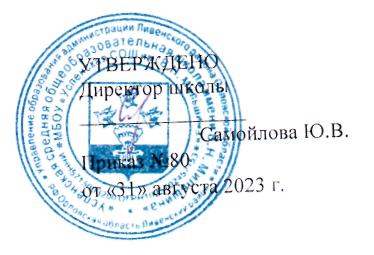 № п/п Наименованиеразделов и темпрограммы№ п/п Наименованиеразделов и темпрограммыВсегоВсегоЭлектронные (цифровые) образовательныересурсы1Зачем нужны деньги. Как появились деньги. Деньги в разных странах.77http://www.gorodfinansov.ruhttp://www.it-n.ru/2Семейный бюджет. Планирование семейного бюджета. Доходы и расходы семьи.2020http://www.gorodfinansov.ruhttp://www.it-n.ru/3Защита от мошенничества.77http://www.gorodfinansov.ruhttp://www.it-n.ru/ОБЩЕЕ КОЛИЧЕСТВО ЧАСОВ ПО ПРОГРАММЕОБЩЕЕ КОЛИЧЕСТВО ЧАСОВ ПО ПРОГРАММЕ3434